Bydgoszcz, dnia 11 lutego 2019 r. 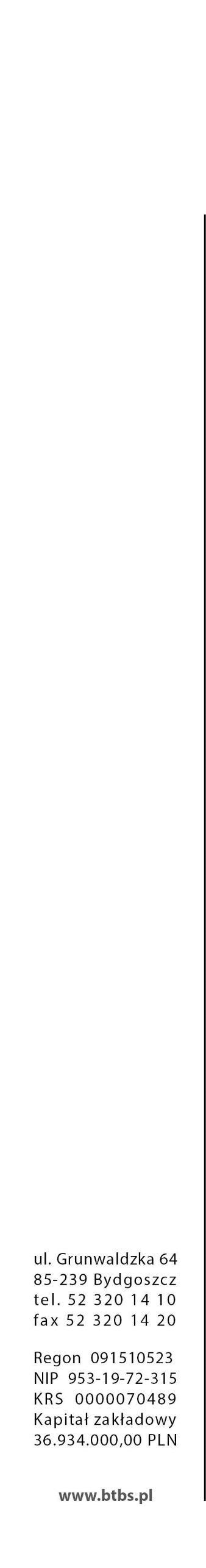 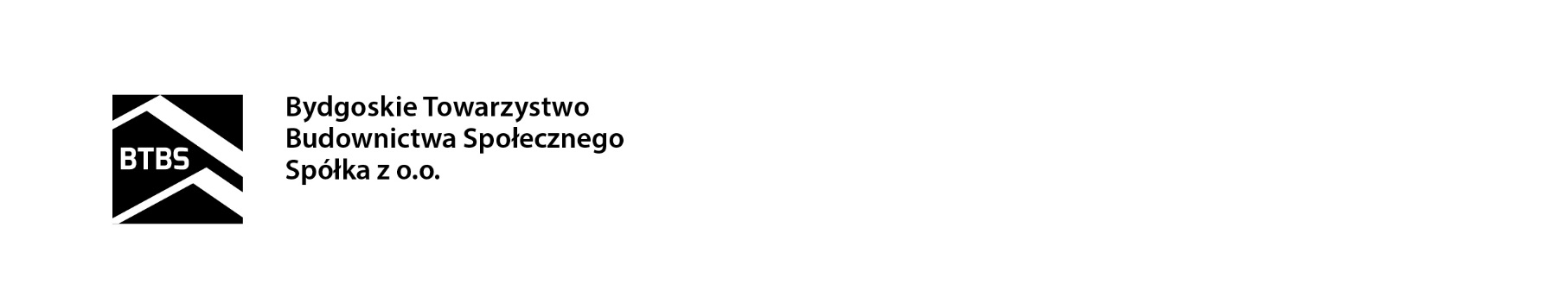 L.dz. _______________/2019Członkowie Rady NadzorczejBydgoskiego Towarzystwa Budownictwa Społecznego Spółki z o.o.w BydgoszczyZgodnie z ustaleniami z poprzedniego posiedzenia Rady, uprzejmie zapraszam na posiedzenie Rady Nadzorczej Bydgoskiego Towarzystwa Budownictwa Społecznego Spółki z o.o., które zwołuję na dzień 18 lutego 2019 r. godz. 8:00 
w siedzibie Spółki,  z następującym porządkiem posiedzenia :otwarcie posiedzenia,stwierdzenie zdolności Rady do podejmowania uchwał,przyjęcie porządku posiedzenia,przyjęcie protokołu z poprzedniego posiedzenia Rady Nadzorczej,wybór Przewodniczącego Rady Nadzorczej,ustalenie celów zarządczych Zarządu Spółki na 2019 rok,przedstawienie informacji dotyczącej inwestycji Spółki oraz bieżących spraw Spółki,przedstawienie informacji nt. udziału BTBS w rządowym programie Mieszkanie Plus,pytania, wnioski,zamknięcie posiedzenia.Z poważaniemZastępca Przewodniczącego Rady Nadzorczej                     Waldemar Lipiński   